Onderwerp: Psychiatrische problematiek in verband met gezondheid.
1. Algemene Onderwerpsverkenning
1.1 Onderzoeksvragen/InformatievragenOnderwerp: Psychiatrische problematiek in verband met gezondheid.
Ik kreeg deze termen via google, internet Explorer. (wiki en andere hits)

   
 1) Gedragsproblemen. (http://www.gedragsproblemen-kinderen.info/)
 2) Geestelijke gezond. (http://www.geestelijkgezondvlaanderen.be/)
 3) Autisme (https://nl.wikipedia.org/wiki/Lijst_van_psychiatrische_aandoeningen)
 4) Psychosociale problemen. 
 5) Psychiatrisch Centrum (http://www.pcgs.be/)

1.2a Trefwoorden

 Ik heb het trefwoord ingevuld op de 3 zoekmachines.
 Hierdoor kwam ik aan mijn resultaten.
 Bij Google zijn er bijna altijd het meeste resultaten. (3 van de 5 keer)

1.2b Zoektermen
Zoekterm: Psychiatrische Patiënten. 

Bij Bing:- Staat ‘boeken’ en ‘eindwerk’ niet bij de filters.      - Het aantal  video’s en afbeeldingen worden niet weergegeven.

Bij Google: - Staat ‘eindwerk’ niet bij de filters.
                         - Het aantal afbeeldingen word niet weergegeven.


1.3 zoekterm: Psychiatrische Patiënten. 
1.4 Uitleg
- Boek: Gedragsproblemen ‘ontwikkelingen en risico’s’
  Bron: BING
  
Wie: Auteur  J.D van der Ploeg.
Kort over het boek: ORTHO Inleidingen, monografieën en leerboeken op het gebied van de orthopedagogiek. do orthodidactiek en het klinische en experimentele onderzoek op orthopedagogisch gebied, met bijzondere aandacht voor de herkenning en behandeling van opvoedings-moeilijkheden. ontwikkelingsproblemen, gedragsstoornissen en leermoeilijkheden.
Wanneer: Augustus 2007.
Inhoud: Gebaseerd op bronnen.


- Boek: In Perspectief: Gedragsproblemen, psychiatrische stoornissen en lichte  
              verstandelijke beperking.

 Bron: LIMO
 Wie: Auteur  R. Didden.
 Kort over het boek: De zorg voor mensen met een verstandelijke beperking is de afgelopen decennia veranderd. Legde men voorheen vooral de nadruk op de verstandelijke beperking zelf, tegenwoordig worden ook de mogelijkheden en vaardigheden van deze mensen onderkend. Dit heeft consequenties voor de hulpverlening aan kinderen en volwassenen met een lichte verstandelijke beperking die tevens gedragsproblemen en psychiatrische stoornissen laten zien. Relatief vaak ziet men bij hen namelijk agressieve gedragsstoornissen, oppositioneel gedrag, sociale problemen, hyperactiviteit, sterk vermijdend en depressief gedrag.
Wanneer: 2015
Inhoud: Gebaseerd op bronnen.
1.5 Het zoekproces is vlot verlopen.
    Ik zou geen andere zoektermen gebruiken, omdat ik de juiste resultaten kreeg.
     
    BING: - Werd het aantal video’s en afbeeldingen niet weergegeven.
               -  Staan boeken en eindwerken niet bij de filters.


   GOOGLE: - Het aantal afbeeldingen word niet weergegeven.
                    -  Eindwerken staan niet bij de filters.

 OPMERKING: - Bij google vond ik bijna steeds mee resultaten dan bij andere zoekmachines.  

1.6 Vragen: - Is er een sterk verband tussen gezondheid en psychische problemen?
                   - Hoe groot is de populatie met psychische problemen?
                   - Willen psychiatrische patiënten geholpen worden?
                   - Hoeveel mensen kampen met Psychische problemen in België?

2. De Basistekst
2.1 Bronvermelding:Van Herck, P. Van De Cloot, I. (2013) Hoe gezond is de geestelijke gezondheidszorg in België?: de feiten achter mythen.  Brussel: Itinera Institute Analyse.2.2 Context:Het Itinera Institute brengt in het rapport “Hoe gezond is de geestelijke gezondheidszorg in België?” de tekortkomingen van de geestelijke gezondheidszorg in kaart. Psychische stoornissen zijn in België de belangrijkste oorzaak van invaliditeit, 27% van het langdurig ziekteverzuim kent een psychische oorzaak en de levensverwachting van psychiatrische patiënten is gemiddeld 15 jaar korter. 1 op de 2 patiënten krijgt geen zorg, slechts 25% ontvangt gepaste zorg. De zorg komt vaak te laat. België blijft wereldwijd koploper in het opnemen van patiënten in psychiatrische instellingen. België hinkt achterop en moet dringend overgaan tot actie. Itinera pleit ervoor om de financiering van de gezondheidszorg fundamenteel bij te sturen, de zorg in de samenleving te integreren als alternatief voor opname van patiënten in psychiatrische instellingen, kwaliteit centraal te plaatsen in het eigenbelang van alle actoren, in te zetten op vroegtijdige detectie en tegemoet te komen aan werkelijke preventie- en zorgnoden.
Dit is een (online)boek van de uitgever intinera institute Analyse.
De doelgroep: Mensen die geïnteresseerd zijn in de geestelijke gezondheidzorg.
Er is waarschijnlijk wel een kleine redactie samengesteld, rond de ‘onafhankelijke denktank’.
Het is een instituut samengesteld met professionele mensen.
Deze tekst is dan ook geschreven door professionelen met heel wat ervaring.2.3 Auteur:Ivan Van de Cloot studeerde economie aan de Universiteit van Antwerpen en was er nadien ook twee jaar onderzoeksassistent in het domein van de openbare financiën. Nadien droeg hij nog als consultant bij aan de voorbereiding van de liberalisering van elektriciteit en gas in België. Vervolgens werkte hij zes jaar lang als econoom bij de economische studiedienst van BBL/ING België. Als commentator bij financiële en economische gebeurtenissen, treedt hij ook regelmatig naar voren in de geschreven en audio-visuele media. Hij is ook Executive Professor economie aan de Universiteit Antwerpen Management School en heeft een column in de Tijd. Ivan Van de Cloot is voor Itinera auteur van "De rekening moet kloppen" en co-auteur van "Het grijze goud", waarin een strategische visie voor respectievelijk ons 

pensioenstelsel en ouderenzorg wordt ontwikkeld. In 2014 publiceerde hij de bestseller "Roekeloos, over banken en politiek" en zijn recentste boek is "Tax shift, waarom ons land een belastinghervorming nodig heeft".

Pieter Van Herck is senior adviseur welzijn- en gezondheidsbeleid bij Voka, het Vlaams netwerk van ondernemingen en Voka Health Community. Daarnaast is hij als doctor in public health ook werkzaam bij het Centrum voor Ziekenhuis- en Verplegingswetenschap aan de KULeuven. 
Van 2011 tot 2013 maakte hij diverse analyses over welzijns- en gezondheidsbeleid voor het Itinera Institute.2.4 Structuur:De tekst ken een duidelijke en logische structuur.
Er word gewerkt met tussentitels en daarna volgt een lange tekst.
In de tekst vind je ook afbeeldingen en tabellen terug.
In hun voetnoten staat het logo van het itinera instituut.
In hun eindnoten staat er een link naar hun site en een zin: klare ideeën, klaar voor actie.
+ bladnummering.

Bij de aanbevolen literatuur gebeurt de bronvermelding niet volgens de APA-normen.
(vb: in deze tekst staat de datum er niet bij,..)

In de tekst zelf staat de datum er wel bij.
Er staan ook grafieken waarbij de bronvermelding kort vermeld staat.2.5 Gelijksoortige info: aangeduid in de papierenversie.2.6 Lijsten:Bij nummers: 1, 2, 4, 6, 7, 8, 9 en 10 heb ik de werking en doelgroep gevonden op de sociale
                        kaart.


Bij nummers: 3,5 en 11 heb ik de werking en doelgroep gevonden via Wikipedia.
                        (Niet beschikbaar op sociale kaart omdat het Engelse organisaties zijn)

Bij nummers:  2 en 7 vond ik de beschrijving op Wikipedia.

Bij nummers:  1,3,4,5,6,8,9,10,11 en 12 vond ik de beschrijving op Encyclo.nl

Nummer 12 is een woordje uit de voorflap van mijn boek. (STAP 3.3)


2.7 Citeren:       1) Wetenschappers spreken elkaar onderling tegen als het gaat over de vraag of deze 
           cijfers al dan niet een stijgende lijn kennen. (Van Herck, P. Van De Cloot, I.,2013, p2).       2) Er vind in de GGZ veel te weinig onderzoek plaats in vergelijking met andere 
            specialismen. (Van Herck, P. Van De Cloot, I.,2013, p14). 2.8 PowerPoint  Zie apart bestand.
3. Beschikking krijgen en meer zoeken

3.1 De vindplaats:

3.2 De auteur:
Gaebel,W.

Titel1: The EPa Guidance Project.
Bron: Gaebel, W. (2015). The EPa Guidance Project. ScienceDirect, 30, 31-31. DOI: 10.1016/S0924-9338(15) 31825-3
Vindplaats: Fysiek
Titel2: W01-01 - Schizophrenia treatment guidelines - an international perspective.
Bron: Gaebel, W. (2011). W01-01 - Schizophrenia treatment guidelines - an international perspective. ScienceDirect, 26, 2187-2187. DOI: 10.1016/S0924-9338(11)73890-1
Vindplaats: Fysiek

Titel3: Evidence‐based treatment guidelines for the early illness phase in schizophrenia
Bron: Gaebel, W., Riesbeck, M. (2008). Evidence‐based treatment guidelines for the early illness phase in schizophrenia. John Wiley & Sons, 2(4), 303-306. DOI: 10.1111/j.1751-7893.2008.00092.x
Vindplaats: Fysiek



Sterauteurs: 

1) Giesen,F.: 
 
Titel1: Controle herwinnen over het eigen leven: een conceptuele verkenning van het begrip 'empowerment' van mensen met psychische handicaps.
Bron: Giesen, F., Kroon, H., Boevink, W. (2008). Controle herwinnen over het eigen leven: een conceptuele verkenning van het begrip 'empowerment' van mensen met psychische handicaps. Tijdschrift voor Rehabilitatie, 17, 16-26.
Vindplaats: Fysiek

Titel2:  SW’ers in reguliere arbeidsorganisaties. Omgaan met diversiteit in gemengde teams
Bron: Giesen, F., Luijters, K., Smit, A., Dorenbosch, L. (2012.) SW’ers in reguliere arbeidsorganisaties. Omgaan met diversiteit in gemengde teams. Tijdschrift voor arbeidsvraagstukken, 28, 49-63.
Vindplaats: Fysiek



Titel3: Duurzame Inzetbaarheid: stimuleren van scholing bij lager opgeleide werknemers
Bron: Giesen, F., Hazelzet, A., Sanders, J., Langelaan S., Keijzer, L. (2011). Duurzame Inzetbaarheid: stimuleren van scholing bij lager opgeleide werknemers. Delft: TNO.
Vindplaats: Online

 2) Hermans,M.:

 Titel1: Achter de deur: het kader van de psychoanalytische psychotherapeut
 Bron: Hermans, M., Vliegen, N., Leroy, C. (2009). Achter de deur: het kader van de 
 psychoanalytische psychotherapeut. Antwerpen: Garant.
 Vindplaats: Fysiek

 Titel2: Obsessies: behandeling met cognitieve therapie.
 Bron: Hermans, M., Arts, W., Reinders, M. (2004). Obsessies: behandeling met  cognitieve therapie. Psychofraxis, 24(1), 2-11. DOI: 10.1007/BF03060333
 Vindplaats: Online

 Titel3: Evidence-based medicine: wat is er ‘based’ en wat is er ‘biased’?
 Bron: Hermans, M. (2002). Evidence-based medicine: wat is er ‘based’ en wat is er ‘biased’? Psychofraxis, 4(3), 74-76. DOI: 10.1007/BF03071998 
 Vindplaats: Online
 
Opmerking  Titel 3 is minder relevant aan mij thema.
                           Er waren geen andere teksten meer te vinden over deze auteur.3.3 Het colofon als snelle info
Boek: SW’ers in reguliere arbeidsorganisaties. Omgaan met diversiteit in gemengde teams.

Voorflap:
Op de voorflap is een verzorgde lay-out.
De uitgever word weergegeven.
Er staat een algemene titel.
Onder de titel staat in puntjes welke onderwerpen er besproken zullen worden.Achterflap:Op de achterflap word per hoofdstuk de mensen gezet die inbreng hebben gehad.
De naam van de uitgever word nogmaals weergegeven.Colofon:In het colofon word weergegeven:De titelDe redactieHet redactiesecretariaatDe boekenredactieDe RedactieraadDe uitgeverInformatie over abonnementenAdvertentiesOpen acces beleid.

3.4 Zoek nu verder buiten je basistekst.
  A) Boeken: 

    Zoekterm: psychiatrische ziekten
    Vindplaats: Limo
    Aantal: 118 resultaten

   1) Omgaan met ziekte: een gids voor de patiënt, het gezin en de zorgverlener.
        Bron: Keirse, M. (2005). Omgaan met ziekte: een gids voor de patiënt, het gezin en de
        zorgverlener. Tielt: Lannoo.


   2) Psychosociale zorg bij chronische ziekten: Klinische praktijk en effectiviteit.
        Bron: Jaspers, J.P.C. (2011). Psychosociale zorg bij chronische ziekten:
        Klinische praktijk en effectiviteit. Houten: Bohn Stafleu van Loghum.

   3) Rehabilitatie van de chronische psychiatrische patiënt: op weg naar een
       gemeenschapspsychiatrie.
       Bron: Pieters, G., Peuskens, J. (1995). Rehabilitatie van de chronische  
       psychiatrische patiënt: op weg naar een gemeenschapspsychiatrie. Leuven: Garant.


   B) Artikels uit vaktijdschriften:   Zoekterm: Psychiatrische patiënten
   Vindplaats: Springerlink
   Aantal: 25,255

   1) Chronisch psychiatrische patiënten.
        Bron: Van Rijswijk, E. (2012). Chronisch psychiatrische patiënten. Huisarts en 
        wetenschap, 53, 123-123. DOI:10.1007/s12445-010-0050-3


   2) Aanpak van zelf verwondend gedrag bij psychiatrische patiënten.
        Bron: Vandereycken, W. (2001). Aanpak van zelf verwondend gedrag bij 
        psychiatrische patiënten. Psychopraxis, 3, 79-82. DOI:10.1007/BF03071919



   3) Omgaan met psychiatrische patiënten. 
        Bron: Maassen, Y. (2012). Omgaan met psychiatrische patiënten.
        Standby, 24, 14-15. DOI:10.1007/s12490-010-0016-0
  
      

    C) Eindwerken:


     Zoekterm: Psychiatrische ziekten
     Vindplaats: Limo
     Resultaten: 6

    1) Psychosociale interventies bij schizofrenie.
         Bron: Tazieva, N. (2009). Psychosociale interventies bij schizofrenie 
         [bachelorproef]. Lier : Katholieke Hogeschool Kempen.


    2)  Mind the body: omtrent omgang met lichamelijke klachten en ziekten bij chronische
          patiënten in een sociaal psychiatrische praktijk.
          Bron: Honig, A. (1989). Mind the body: omtrent omgang met lichamelijke
          klachten en ziekten bij chronische patiënten in een sociaal psychiatrische praktijk 
          [Thesis]. Maastricht: Datawyse.


   3)  Vijf essays over Freud en de evolutiepsychiatrie.
         Bron: Adriaens, P. (2006). Vijf essays over Freud en de evolutiepsychiatrie 
         [Thesis]. Leuven: K.U.Leuven, Hoger instituut voor Wijsbegeerte.



    D) Onderzoeksliteratuur:

        Zoekterm: Psychiatrische instellingen/ziekenhuizen
        Vindplaats: Lirias
        Resultaten: 5
    1) Repertorium van het historisch bezit van de katholieke psychiatrische instellingen in
         Vlaanderen.
         Bron: Liegeois, A. (1984). Repertorium van het historisch bezit van de 
         katholieke psychiatrische instellingen in Vlaanderen. 
         Levensbeschouwing en geestelijke gezondheid, volume 3, 1 -194.
         Geraadpleegd via https://lirias.kuleuven.be/


    2) Beeldvorming rond psychiatrische instellingen : een opdracht.
         Bron: Dobbelaere, K. (1985). Beeldvorming rond psychiatrische instellingen:
         een opdract. Hospitalia, 30, 21-27. Geraadpleegd via https://lirias.kuleuven.be/


   3)  Juridische kanttekeningen bij behandelingsovereenkomsten in psychiatrische 
         ziekenhuizen.
         Bron: Nys, H. (1986). Juridische kanttekeningen bij   
         behandelingsovereenkomsten in psychiatrische ziekenhuizen. Informatie, Humanisering
         en Pastoraal, 7, 1-4. Geraadpleegd via https://lirias.kuleuven.be/


   E) Digitale anderstalige bronnen:

         Zoekterm: Psychiatric institutions / hospitals
         Vindplaats: Springerlink/ Web of Science
         Resultaten: Springerlink: 11,140/ ScienceDirect:  38,023

    1) Alcoholics in psychiatric institutions.
         Bron: Munk-Jorgensen, P., Jorgenson, P. (1986).
         Alcoholics in psychiatric institutions. Soc Psychiatry, 21, 146-151.
         doi:10.1007/BF00582685


    2) Understanding psychiatric institutionalization: a conceptual review.
         Bron: S Chow, W., Priebe, S. (2013).
         Understanding psychiatric institutionalization: a conceptual review.
         BMC Psychiatry, zj, 1-14. doi:10.1186/1471-244X-13-169


    3) Sexuality in psychiatric institutions: Initiating some ethical reflections.
         Bron: Deshays, C. (2016).
         Sexuality in psychiatric institutions: Initiating some ethical reflections.
         Sexologies, (25), 114-121. http://dx.doi.org/10.1016/j.sexol.2016.05.005
       
     F) Artikels uit kranten, week -of maandbladen, magazines:
    
         Zoekterm: Psychische begeleiding
         Vindplaats: Gopress academic
         Resultaten: 2452


      1) Eindelijk hulpcentra voor verkrachte vrouwen.
            Bron: Delrue, E. (23,09,2016). Eindelijk hulpcentra voor verkrachte
            vrouwen.De Morgen. Geraadpleegd via http://www.demorgen.be/


      2) “Eerst dak boven hoofd, dan begeleiding”
            Bron: Truyts, P. (01,10,2016). “Eerst dak boven het hoofd, dan 
            begeleiding”. Het Laatste Nieuws. Geraadpleegd via http://www.hln.be/



     3) Pleidooi voor psychologische autopsie.
           Bron: Mudde, T. (17,09,2016). Pleidooi voor psychologische autopsie.
           De Volkskrant. Geraadpleegd via http://www.volkskrant.nl/



     G) Internet algemeen:

         Zoekterm: Ivan Van De Cloot & Pieter Van Herck
         Vindplaats: Google Books
         Resultaten: 618 


      1) Roekeloos
           Bron: Van De Cloot, I. (2014). Roekeloos. Tielt: Lannoo.
           Gevonden: Een voorbeeldweergave, het totaal aantal pagina’s is beperkt.
                                Passages uit het boek.

     2)  Tax Shift
           Bron: Van De Cloot, I., Volckaert, K. (2015).
           Tax Shift. waarom ons land een belastinghervorming nodig heeft. Tielt: Lannoo.
           Gevonden: Een voorbeeldweergave, het totaal aantal pagina’s is beperkt.
         Passages uit het boek. 
                                

     
     3) Transformeren om te overleven in de zorg: healthcare in het nieuwe tijdperk
          Bron: Van Herck, P. (2015). Transformeren om te overleven in de zorg:
          healthcare in het nieuwe tijdperk. Tielt: Lannoo.
          Gevonden: Een voorbeeldweergave, het totaal aantal pagina’s is beperkt.
                               Passages uit het boek.


    H) Beeldmateriaal:

           Zoekterm: Psychiatrische begeleiding
           Vindplaats: Limo
           Resultaten: 6
 
      1) De gevangenis als vergeetput voor geestesgestoorden
           Bron: VIER. (2012). De gevangenis als vergeetput voor geestesgestoorden.
           Zaventem: VIER 4.
           
                                         
      2) De wens van Joris
           Bronvermelding: VRT Eén. (2012). De wens van Joris. Brussel: VRT, Eén.
                                         

       3) Te gek
            Bronvermelding: VRT Canvas. (2011). Te gek. Brussel: VRT, Canvas.
            ALGEMENE BRONNENLIJST:Adriaens, P. (2006). Vijf essays over Freud en de evolutiepsychiatrie [Thesis]. Leuven: K.U.Leuven, Hoger instituut voor Wijsbegeerte.Besluit van de Vlaamse Regering tot vastlegging van de lijst van de bachelor- en masteropleidingen die per instelling worden aangeboden in het hoger onderwijs in Vlaanderen (B.S.09/08/2016) 
Geraadpleegd via Vlaamse codex.Besluit van de Vlaamse Regering tot wijziging van diverse bepalingen van het besluit van de Vlaamse Regering van 19 december 1996 houdende de subsidieregeling van het loon en van de sociale lasten van de werknemers in de beschutte werkplaatsen die erkend zijn door het Departement voor Werk en Sociale Economie en het besluit van de Vlaamse Regering van 17 december 1999 tot vaststelling van de erkenningsvoorwaarden van de beschutte werkplaatsen (B.S.15/07/2016) 
Geraadpleegd via Vlaamse codex.Besluit van de Vlaamse Regering tot wijziging van het ministerieel besluit van 9 september 2011 tot toekenning van de erkenningsopdrachten, voor de bijzondere beroepstitels voorbehouden aan de houders van een master in de geneeskunde of van de academische graad van arts die reeds houder zijn van een bijzondere beroepstitel, aan de erkenningscommissies voor een bijzondere beroepstitel overeenkomstig artikel 4bis eerste lid van het koninklijk besluit van 21 april 1983 tot vaststelling van de nadere regelen voor erkenning van geneesheren-specialisten en van huisartsen, voor wat betreft de bijzondere beroepstitel in de forensische psychiatrie (B.S.28/09/2016) 
Geraadpleegd via Vlaamse codex.Centraal bureau voor de statistiek. (17-1-2011). Psychische klachten vooral bij vrouwen, ouderen en laagopgeleiden. CBS. Geraadpleegd via https://www.cbs.nl/Centraal bureau voor de statistiek. (17-1-2011). Psychische klachten vooral bij vrouwen, ouderen en laagopgeleiden. CBS. Geraadpleegd via https://www.cbs.nl/Delrue, E. (23,09,2016). Eindelijk hulpcentra voor verkrachte vrouwen.
De Morgen. Geraadpleegd via http://www.demorgen.be/Deshays, C. (2016). Sexuality in psychiatric institutions: Initiating some ethical reflections.
Sexologies, (25), 114-121. http://dx.doi.org/10.1016/j.sexol.2016.05.005Dobbelaere, K. (1985). Beeldvorming rond psychiatrische instellingen: een opdract. Hospitalia, 30, 21-27. Geraadpleegd via https://lirias.kuleuven.be/Gaebel, W. (2011). W01-01 - Schizophrenia treatment guidelines - an international perspective. ScienceDirect, 26, 2187-2187. DOI: 10.1016/S0924-9338(11)73890-1Gaebel, W. (2015). The EPa Guidance Project. ScienceDirect, 30, 31-31. DOI: 10.1016/S0924-9338(15) 31825-3Gaebel, W., Riesbeck, M. (2008). Evidence‐based treatment guidelines for the early illness phase in schizophrenia. John Wiley & Sons, 2(4), 303-306. DOI: 10.1111/j.1751-7893.2008.00092.xGiesen, F., Hazelzet, A., Sanders, J., Langelaan S., Keijzer, L. (2011). Duurzame Inzetbaarheid: stimuleren van scholing bij lager opgeleide werknemers. Delft: TNO.Giesen, F., Kroon, H., Boevink, W. (2008). Controle herwinnen over het eigen leven: een conceptuele verkenning van het begrip 'empowerment' van mensen met psychische handicaps. Tijdschrift voor Rehabilitatie, 17, 16-26.Giesen, F., Luijters, K., Smit, A., Dorenbosch, L. (2012.) SW’ers in reguliere arbeidsorganisaties. Omgaan met diversiteit in gemengde teams. Tijdschrift voor arbeidsvraagstukken, 28, 49-63.Hermans, M. (2002). Evidence-based medicine: wat is er ‘based’ en wat is er ‘biased’? Psychofraxis, 4(3), 74-76. DOI: 10.1007/BF03071998Hermans, M., Arts, W., Reinders, M. (2004). Obsessies: behandeling met  cognitieve therapie. Psychofraxis, 24(1), 2-11. DOI: 10.1007/BF03060333Hermans, M., Vliegen, N., Leroy, C. (2009). Achter de deur: het kader van de 
 psychoanalytische psychotherapeut. Antwerpen: Garant.Honig, A. (1989). Mind the body: omtrent omgang met lichamelijke  klachten en ziekten bij chronische patiënten in een sociaal psychiatrische praktijk [Thesis]. Maastricht: Datawyse.Jaspers, J.P.C. (2011). Psychosociale zorg bij chronische ziekten:
Klinische praktijk en effectiviteit. Houten: Bohn Stafleu van Loghum.Keirse, M. (2005). Omgaan met ziekte: een gids voor de patiënt, het gezin en de
 zorgverlener. Tielt: Lannoo.Liegeois, A. (1984). Repertorium van het historisch bezit van de katholieke psychiatrische instellingen in Vlaanderen. Levensbeschouwing en geestelijke gezondheid, volume 3, 1 -194.
Geraadpleegd via https://lirias.kuleuven.be/Maassen, Y. (2012). Omgaan met psychiatrische patiënten. Standby, 24, 14-15. DOI:10.1007/s12490-010-0016-0Ministerieel besluit met betrekking tot de minimale kwaliteitseisen en de vergoeding van de multidisciplinaire teams en met betrekking tot de erkenning van multidisciplinaire teams in de integrale jeugdhulp (B.S.16/08/2016)Geraadpleegd via Vlaamse codex.
 Besluit van de Vlaamse Regering tot vaststelling van de procedures voor de gezondheidszorgvoorzieningen (B.S.28/08/2014)
Geraadpleegd via Vlaamse codex.Mudde, T. (17,09,2016). Pleidooi voor psychologische autopsie. De Volkskrant. Geraadpleegd via http://www.volkskrant.nl/Munk-Jorgensen, P., Jorgenson, P. (1986). Alcoholics in psychiatric institutions.
Soc Psychiatry, 21, 146-151. doi:10.1007/BF00582685Nys, H. (1986). Juridische kanttekeningen bij behandelingsovereenkomsten in psychiatrische ziekenhuizen. Informatie, Humanisering en Pastoraal, 7, 1-4. Geraadpleegd via https://lirias.kuleuven.be/Pieters, G., Peuskens, J. (1995). Rehabilitatie van de chronische psychiatrische patiënt: op weg naar een gemeenschapspsychiatrie. Leuven: Garant.Tazieva, N. (2009). Psychosociale interventies bij schizofrenie [bachelorproef].
 Lier : Katholieke Hogeschool Kempen.Truyts, P. (01,10,2016). “Eerst dak boven het hoofd, dan begeleiding”. Het Laatste Nieuws. Geraadpleegd via http://www.hln.be/Van De Cloot, I. (2014). Roekeloos. Tielt: Lannoo.Van De Cloot, I., Volckaert, K. (2015). Tax Shift. waarom ons land een belastinghervorming nodig heeft. Tielt: Lannoo.Van Herck, P. (2015). Transformeren om te overleven in de zorg:
healthcare in het nieuwe tijdperk. Tielt: Lannoo.Van Herck, P. Van De Cloot, I. (2013) Hoe gezond is de geestelijke gezondheidszorg in België?: de feiten achter mythen.  Brussel: Itinera Institute Analyse.Van Rijswijk, E. (2012). Chronisch psychiatrische patiënten. Huisarts en wetenschap, 53, 123-123. DOI:10.1007/s12445-010-0050-3Vandereycken, W. (2001). Aanpak van zelf verwondend gedrag bij psychiatrische patiënten. Psychopraxis, 3, 79-82. DOI:10.1007/BF03071919VIER. (2012). De gevangenis als vergeetput voor geestesgestoorden. Zaventem: VIER 4.VRT Canvas. (2011). Te gek. Brussel: VRT, Canvas.VRT Eén. (2012). De wens van Joris. Brussel: VRT, Eén.4. Contextualiseren

4.1 Organisaties (Hulp- of dienstverlening).
Beschrijving  http://www.vzwjong.be/
Eerst en vooral vraag ik me af ik de informatie die ik heb gevonden bruikbaar is. Ik zal beginnen met de inhoudelijke relevantie te bekijken. Hiervoor zal ik kijken of de informatie iets bijdraagt tot het beantwoorden van mijn onderzoeksvraag.
De site die ik heb gevonden is niet echt een informatieve site, maar eerder een site die zich bezig houdt met het organiseren van activiteiten voor jongeren die er nood aan hebben.
Wat betreft de actualiteitswaarde is heeft deze site redelijk recente publicatiedata van dergelijke informatie, maar persoonlijk vind ik dit niet voldoende. 
de auteur van de site is geen specialist in het vakgebied, maar dit zorgt voor geen enkel probleem aangezien de site niet echt informatief is opgesteld, maar zich enkel bezighoudt met evenementen en dergelijke zaken. 
De titel van de site vind ik goed gekozen. Het is een site voor jongeren die nood hebben aan activiteiten die hen bezighoudt en hen natuurlijk op het goede spoor houdt. De naam is kort, bondig en duidelijk. De inhoudsopgave is simpel. Er wordt overal een korte uitleg gegeven. Er is geen sprake van een inleiding of een besluit. 
De homepage ziet er wat leeg uit, met enkele verwijzingsknoppen. Er wordt wel aandacht gevestigd op wie men is, wat men doet en waar het doorgaat. Op de site is geen enkele bronvermelding te vinden, dit is waarschijnlijk te wijten aan het feit dat alles eigen product is en men geen gebruik heeft gemaakt van ander materiaal. In het jaarverslag staat alles zeer gedetailleerd beschreven, daar staat alle belangrijke informatie. De site heb ik gevonden op de Sociale Kaart. 4.2 Juridische Documenten:

     
Vindplaats: Juriwel
Zoekterm: Psychiatrie 
      
      
1) Besluit van de Vlaamse Regering tot wijziging van het ministerieel besluit van 9 september 2011 tot toekenning van de erkenningsopdrachten, voor de bijzondere beroepstitels voorbehouden aan de houders van een master in de geneeskunde of van de academische graad van arts die reeds houder zijn van een bijzondere beroepstitel, aan de erkenningscommissies voor een bijzondere beroepstitel overeenkomstig artikel 4bis eerste lid van het koninklijk besluit van 21 april 1983 tot vaststelling van de nadere regelen voor erkenning van geneesheren-specialisten en van huisartsen, voor wat betreft de bijzondere beroepstitel in de forensische psychiatrie (B.S.28/09/2016) 
Geraadpleegd via Vlaamse codex.

2) Besluit van de Vlaamse Regering tot wijziging van diverse bepalingen van het besluit van de Vlaamse Regering van 19 december 1996 houdende de subsidieregeling van het loon en van de sociale lasten van de werknemers in de beschutte werkplaatsen die erkend zijn door het Departement voor Werk en Sociale Economie en het besluit van de Vlaamse Regering van 17 december 1999 tot vaststelling van de erkenningsvoorwaarden van de beschutte werkplaatsen (B.S.15/07/2016) 
Geraadpleegd via Vlaamse codex.

3) Besluit van de Vlaamse Regering tot vastlegging van de lijst van de bachelor- en masteropleidingen die per instelling worden aangeboden in het hoger onderwijs in Vlaanderen (B.S.09/08/2016) 
Geraadpleegd via Vlaamse codex.

4) Ministerieel besluit met betrekking tot de minimale kwaliteitseisen en de vergoeding van de multidisciplinaire teams en met betrekking tot de erkenning van multidisciplinaire teams in de integrale jeugdhulp (B.S.16/08/2016)
Geraadpleegd via Vlaamse codex.

5) Besluit van de Vlaamse Regering tot vaststelling van de procedures voor de gezondheidszorgvoorzieningen (B.S.28/08/2014)
Geraadpleegd via Vlaamse codex.

4.3 De maatschappelijke context: politiek / beleid / visie / middenveld groeperingen:a) Minister Jo Vandeurzen  het beleidsdomein welzijn, volksgezondheid en gezin.
     Beleidsnota: De beleidsnota bevat de grote strategische keuzes van de Vlaamse 
     Regering op het vlak van welzijn, volksgezondheid en gezin voor de periode 2014-
     2019. De nota geeft de visie van de functioneel bevoegde minister weer
      
     Agentschap: Jongerenwelzijn (https://wvg.vlaanderen.be/jongerenwelzijn/)

DOELSTELLINGEN:We willen, vertrekkend van de mogelijkheden van mensen, zorg op maat realiseren.We versterken de ondersteuning van gezinnen door essentiële elementen van het Vlaamse gezinsbeleid beter op elkaar af te stemmen.We positioneren de justitiehuizen herkenbaar in ons beleidsdomein en investeren gericht op het raakvlak tussen hulpverlening en justitie om tot een betere samenwerking te komen.We zetten diverse regelgevende en maatschappelijke instrumenten in om de kwaliteit van zorg te stimuleren en sociaal ondernemerschap kansen te geven.Om de toenemend complexe zorgvragen te kunnen beantwoorden, werken we samen met andere beleidsdomeinen, de verschillende bestuursniveaus, de wetenschap, de actoren op het terrein en de gebruikers.



b) VVD:  De Volkspartij voor Vrijheid en Democratie

 Standpunten:
- Meer nadruk op preventie, zelf- en samenredzaamheid.’
- Wijkverpleging moet vallen onder huisartsenpraktijken.
- Mantelzorg en professionele zorg dienen elkaar te versterken.
- Patiënten kunnen zelf hun zorgverlener kiezen als het gaat om langdurige zorg.
4.4 Statistieken:
 Zoekterm: Psychische klachten naar leeftijd en geslacht.
 Beschrijving van proces: Ik heb ingetikt ‘Statistieken psychische problemen’.
                                             Toen kwam ik op deze site terecht.

 Link:  https://www.cbs.nl/nl-nl/nieuws/2011/03/psychische-klachten-vooral-bij-vrouwen-ouderen-
en-laagopgeleiden
 (2001/2009)


CONCLUSIE: De samenhang tussen leeftijd en psychische gezondheid verschilt voor mannen en vrouwen. De relatief slechte gezondheid van 45- tot 55-jarigen en de relatief goede gezondheid van jongeren is vooral te zien bij de mannen. 
Bij vrouwen komen psychische klachten vooral voor onder 65-plussers.

Bronvermelding: Centraal bureau voor de statistiek. (17-1-2011). Psychische klachten vooral bij vrouwen, ouderen en laagopgeleiden. CBS. Geraadpleegd via https://www.cbs.nl/

Zoekterm: Psychische klachten naar opleidingsniveau.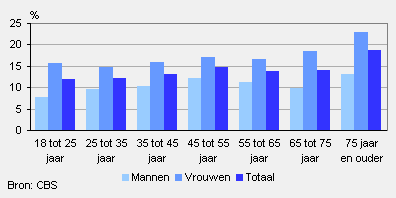 (2001/2009)



CONCLUSIE: Lager opgeleiden hebben vaker psychische klachten dan hoger opgeleiden. Van degenen met een hbo- of universitaire opleiding kampte gemiddeld 9,7 procent met psychische problemen, tegen bijna 24 procent van de personen die alleen het basisonderwijs gevolgd hebben.


Bronvermelding: Centraal bureau voor de statistiek. (17-1-2011). Psychische klachten vooral bij vrouwen, ouderen en laagopgeleiden. CBS. Geraadpleegd via https://www.cbs.nl/
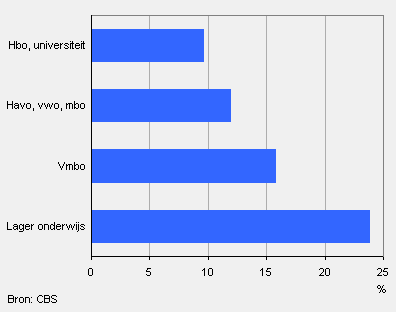 
4.5 Cijfergegevens verwerken en er zelf aanmaken:Zie Exelbestand op wikidot5. BesluitIk heb voldoende informatie gevonden.
Ik heb wel moeilijkheden gehad om enkele bronnen in onze bib terug te vinden dit lukte namelijk niet bij alles. 
De informatie die ik heb gevonden is relevant en betrouwbaar, omdat ik dit op waardige sites/databanken heb gevonden (Limo, Belgisch Staatsblad…). 
De opdracht vond ik moeilijk, aangezien ik moeite heb met opzoekwerk, pc-vaardigheden. 
Na veel zwoegen, zoeken en werken ben ik toch wel trots op mijn eindresultaat.
In het begin begreep ik het nut niet zo goed van deze opdracht, maar nu besef ik dat dit een must is en zeker voor in de toekomst.
Ik kan nu ook veel sneller werken omdat ik dingen rapper kan terugvinden.
Ik vind dat ik nog mijn Excel-vaardigheden kan trainen, ik werkte tamelijk traag, dit kan volgens mij wat sneller in het vervolg, maar nu ken ik ook al wat formules dus ik ben hierop vooruit gegaan.
Ik vind dat ik sterk ben in ordelijk werken.
Want ik vind het namelijk heel belangrijk dat alles overzichtelijk is en dat alles duidelijk is als een buitenstaander mijn tekst leest.
Eigenlijk heb ik zeer veel bijgeleerd, ik wist voordien niet hoe ik zelfstandig een site kon maken.
Ik vind het zeer goed dat ik dit heb geleerd, dit is ook iets dat ik in de toekomst zal kunnen gebruiken! Wat me ook zal bijblijven is dat dit een opdracht is waar je geduld voor moet hebben. 
Dit is geen opdracht die je in een week tijd deftig kunt afwerken. Het is van noodzaak om deadlines te stellen voor jezelf. Ik ben blij dat ik dit heb gedaan.6. Wiki aanmaken en vorm geven(Zie wikidot)7. Wiki inhoudelijk opbouwen(Zie wikidot)TrefwoordenBINGYAHOOGOOGLE
1)
Gedragsproblemen.
647 000 RESULTATEN706,000 RESULTATEN
1.010.000 RESULTATEN
2)
Geestelijke   Gezondheid.
664 000 RESULTATEN

643,000 RESULTATEN
1.310.000 RESULTATEN3)Autisme.8 520 000 RESULTATEN8,780,000 RESULTATEN8.110.000 RESULTATEN4)
Psychosociale Problemen.
180 000 RESULTATEN

215,000 RESULTATEN
190.000 RESULTATEN5)
Psychiatrisch Centrum.
1 520 000 RESULTATEN
1,500,000 RESULTATEN
3.210.000 RESULTATENSoort BronGoogleBing
1) Boek.
143.000 resultaten
Staat niet bij filters
2) Video’s.
18.600 resultaten
Word niet weergegeven
3) Website.10.400.000 resultaten1 850 000 resultaten
4) Artikel.67.200 resultaten
5 resultaten
5) Afbeeldingen.Word niet weergegeven.Word niet weergegeven.
6) Eindwerk.
Staat niet bij filters
Staat niet bij filters
LIMOTotaal aantal resultaten: 2.494
1) Boek.
935 resultaten
2) Video’s.64 resultaten
3) Website.
Staat niet tussen filters
4) Artikel.
1440 resultaten
5) Afbeeldingen.
3 resultaten
6) Eindwerk.

458 resultatenOrganisaties
 Werking & Doelgroep:1)Centra voor algemeen welzijn (CAW)







Werking:

•Volwassenenonthaal staat open voor elke burger met om het even welke welzijnsvraag.•Het volwassenenonthaal biedt info, advies, vraagverheldering en ondersteunende gesprekken.•Indien nodig verwijzen we door naar een gepaste begeleiding binnen of buiten het CAW.•Het volwassenenonthaal biedt binnen de Rechtstreeks Toegankelijke Jeugdhulp de module Brede Instap aan voor ouders.

Doelgroep: 
Het volwassenenonthaal staat open voor elke burger met om het even welke hulpvraag maar met prioritaire aandacht voor de meest kwetsbaren.
2) Centra voor geestelijke gezondheidszorg
     (CGG)
Werking:

Een ambulante tweedelijnsdienst die begeleiding en behandeling aanbiedt aan volwassenen en kinderen met psychische problemen. Daarnaast wordt er ook meegewerkt aan preventieve activiteiten en aan vorming van andere hulpverleners. Elke CGG-hulpverlener is gebonden aan het beroepsgeheim, hij/zij zal geen informatie uit de gesprekken doorgeven aan anderen tenzij de cliënt daarvoor de toestemming geeft. 

Doelgroep:

Volwassenen, kinderen, ouderen en jongeren.
3) Diagnosis Related Group (DRG)
Werking:

Een systeem die ziekenhuiszaken klasseert in bepaalde groepen.

Doelgroep:

Mensen die ziekenhuiskosten moeten betalen. ( Jong/Oud)
4) Eenheid voor Psychiatrische 
     spoedinterventie (EPSI)
Werking:

Het EPSI-team staat in voor onmiddellijke crisisinterventie: een snelle en efficiënte aanpak van het aangemelde probleem, in nauwe samenwerking met de betrokken persoon, familie en verwijzer. De EPSI focust in de eerste plaats op de gezonde krachten bij de patiënt en zijn omgeving om de crisis te boven te komen. De huisarts vormt hierbij een belangrijke spilfiguur die nauw betrokken wordt bij en accuraat geïnformeerd wordt over het verloop van de psychiatrische crisis. Na een eerste contact zijn verschillende tussenkomsten mogelijk. De interventie kan zich beperken tot een ambulant contact. Of er gebeurt een crisisopvang op de crisiseenheid met een maximale verblijfsduur van 72 uur. 

Doelgroep:

De EPSI verleent hulp in psychiatrische crisissituaties: situaties waarbij een persoon en/of zijn omgeving dringend psychiatrische hulp zoekt. Mensen met een louter sociale problematiek behoren niet tot de doelgroep van de EPSI. acute psychiatrische crisissituaties indien opname noodzakelijk max. 72 uur aanbieding
5) European Psychiatric Association      (EPA)Werking:

De missie van de EPA is om psychiatrie en geestelijke gezondheidszorg in Europa te verbeteren.
Doelgroep:  ALGEMEEN

6) Geestelijke gezondheidszorg (GGZ)
Werking:

werkt aan een betere geestelijke gezondheidszorg voor volwassenen. Hiermee bedoelen we alle personen van 18 tot 60 jaar met een psychische kwetsbaarheid die nood hebben aan gespecialiseerde geestelijke gezondheidszorg, inclusief specifieke doelgroepen zoals personen met verslavingsproblematiek en personen die geïnterneerd zijn. Het netwerk maakt en onderhoudt continue verbindingen met de eerstelijnsdiensten en andere sectoren. We vertrekken vanuit een gemeenschappelijk waardenkader en visie, werken intensief samen en sturen de zorg bij, uitgaande van de noden van de cliënt, recente wetenschappelijke inzichten en de beschikbare middelen. Het netwerk neemt een signaalfunctie op naar de overheid in verband met lacunes en knelpunten in het zorgaanbod. Op die manier werken we samen met de cliënt en zijn omgeving aan herstel.

Doelgroep:

(Jong-)volwassenen: 18 tot 60 jaar Met een ernstige psychische of psychiatrische problematiek In het arrondissement Turnhout voor wie eerstelijnshulp door huisarts of andere hulpverlener niet volstaat.7) Kenniscentrum d ’Expertise (KCE)
Werking:

Evaluatie van medische technologieOrganisatie en financiering van de gezondheidszorgKlinische praktijk richtlijnenKwaliteit van de gezondheidszorgMedische kostenEvidence-Based Medicine

Doelgroep: ALGEMEEN8) Organisatie voor economische 
     samenwerking en ontwikkeling (OESO)
Werking:

een samenwerkingsverband van 35 landen om sociaal en economisch beleid te bespreken, te bestuderen en te coördineren. De aangesloten landen proberen gezamenlijke problemen op te lossen en trachten internationaal beleid af te stemmen.

Doelgroep: Algemene besluiten vormen.
9) Openbaar centrum voor maatschappelijk 
     welzijn (OCMW)
Werking:
De missie is gebaseerd op art.1 van de OCMW-wet : "Elke persoon heeft recht op maatschappelijke dienstverlening. Deze heeft tot doel iedereen in de mogelijkheid te stellen een leven te leiden dat beantwoordt aan de menselijke waardigheid". Het OCMW van Rumst wenst een professionele, cliëntgerichte dienst te zijn die instaat voor de eerste opvang en het onthaal van alle mensen met een hulpvraag en in het bijzonder voor de inwoners van de gemeente Rumst. Het OCMW werkt als eerstelijnsdienst door in te spelen op de behoeften van mensen en daarnaast de mogelijkheden tot doorverwijzing aan te bieden. Bovendien wil het OCMW coördinerend optreden zodat de nodige welzijnsvoorzieningen aanwezig zijn

Doelgroep:

Alle inwoners van die gemeente en behoeftigen.
10) Vlaamse Dienst voor 
Arbeidsbemiddeling en Beroepsopleiding   (VDAB)
Werking:

Doelstelling: Impact uitoefenen op de arbeidsmarkt in harmonie met economie en maatschappij Economische opdracht: Invullen van vacatures door vraag en aanbod op de arbeidsmarkt te matchen Sociale opdracht: Werkzoekenden, meer bepaald de moeilijke doelgroepen van werkzoekende, via trajectbegeleiding inschakelen op de arbeidsmarkt. De trajectbegeleiding kan volgende stappen omvatten: screening en oriëntatie, beroepsopleiding, sollicitatietraining, persoonsgerichte vorming, begeleiding op de werkvloer Werkgevers: Kunnen in de VDAB of de Lokale Werkwinkel terecht voor vacatures die gemeld worden via internet en WIS. Kunnen er advies krijgen in verband met het invullen van vacatures, individuele beroepsopleiding, tewerkstellingsmaatregelen,...

Doelgroep:

Werkzoekenden, werkgevers en werknemers Werkzoekend zijn.
11) World Health Organization (WHO)
Werking:

De Wereldgezondheidsorganisatie (Engels: World Health Organization, WHO) is een gespecialiseerde organisatie van de Verenigde Naties gevestigd in Genève met als doel wereldwijde aspecten van de gezondheidszorg in kaart te brengen, activiteiten op het gebied van de gezondheidszorg te coördineren en de gezondheid van de wereldbevolking te bevorderen.

Doelgroep:

Algemeen besluiten en oplossingen vormen.Specialisten
Uitleg:Gianni Loosveldt




Bron:
http://vlaamsparlement.cdenv.be/gianni-loosveldt
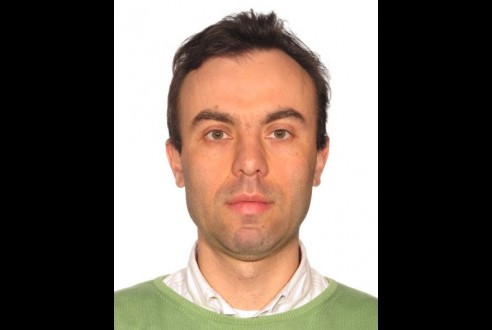 Adviseur welzijn, volksgezondheid, armoedebeleid en gelijke kansen.Medewerker van het CD&V.Kathleen De Rick





Bron:
https://hiva.kuleuven.be/nl/onderzoeksgroep-onderwijs-en-levenslang-leren/00010498
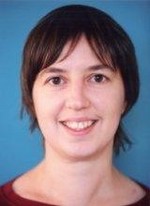 licentiaat in de sociale wetenschappen (specialisaties: sociologie van sociaal beleid; sociologie van het gezin, de bevolking en de gezondheidszorg)Katleen De Rick is sinds mei 2003 verbonden aan HIVA. Haar voornaamste onderzoeksdomeinen zijn levenslang en levensbreed leren, vernieuwingen in het technisch en beroepsonderwijs (zoals modularisering en alternerend leren) en de overgang van onderwijs naar arbeidsmarkt. Voordien (oktober 1997- juni 2003) was zij als wetenschappelijk medewerker verbonden aan het onderzoekscentrum LUCAS (KU Leuven), waar zij onderzoek deed over de vermaatschappelijking van de geestelijke gezondheidszorg.Vaktermen
Uitleg:1) Determineren
vaststellen tot welke soort iets behoort, vooral van planten en dieren maar ook bij mensen.
2) Burden of disease is de impact van een gezondheidsprobleem gemeten door financiële kosten, mortaliteit, morbiditeit of andere indicatoren.3) Presenteïsme werknemers die wel aanwezig zijn, maar waarvan de productiviteit ver onder het gemiddelde zakt doordat ze zicht uitgeput of gedemotiveerd voelen.
4) Cascade 

proces dat in stappen verloopt.
5) Stigmatisatie 
De onverklaarbare verschijning van wonden, vergelijkbaar met die van Jezus Christus tijdens zijn kruisiging, op de handen, voeten en in de zij van bepaalde mensen die zich verdiepen in de passie van Jezus Christus.
6) Consistent

met elkaar kloppend, op een logische manier samenhangend7) Geografische herverdeling wanneer de productie van goederen in een geografisch gebied naar een ander geografisch gebied wordt verplaatst.
8) Honoraria Een vergoeding, vaak in de vorm van een vastgestelde prijs die men betaalt voor het verrichten van professionele diensten of voor het gebruiken van een vereiste vaardigheid of talent.
9) Functiedifferentiatie functiedifferentiatie is het creëren van functies met verschillende taken, verantwoordelijkheden en bevoegdheden. Bij functiedifferentiatie gaat het om de taken die aan een functie worden gekoppeld. De organisatie bepaalt de samenstelling van het takenpakket van de functionaris en kan taken toevoegen of weer afnemen. 
10) Communautair Wat betrekking heeft op de gemeenschappen.
11) Persistent 
Blijvend, Volhardend.12) Innovatie
Vernieuwing, Innovatie is de ontwikkeling en succesvolle invoering van nieuwe of verbeterde producten en diensten, productie- en distributieprocessen.Bronnenlijst:
Websites                                      Aantal: 6Tijdschriftartikels                        Aantal: 6 + 25,255 (Stap 3.4)Boeken                                          Aantal: 1 + 118 (Stap 3.4)Eindrapport                                  Aantal: 5 Eindwerken                                  Aantal: 6 (Stap 3.4)Onderzoeksliteratuur                 Aantal: 5 (Stap 3.4)Digitale anderstalige bronnen  Aantal: Springerlink: 11,140 (Stap 3.4)
                                                       Aantal: ScienceDirect: 38,023 (Stap 3.4)E-artikels uit kranten, week-of maandbladen, magazines   Aantal: 2452 (Stap 3.4)Beeldmateriaal:                           Aantal: 6 (Stap 3.4)Bron:
Vindplaats:1)    Campion et al, 2012.
        EPA guidance on prevention
        of mental disorders.
        European psychiatry 27,68-80.
Toegankelijk (Limo)
2)    HIVA 2009. Empowerment in de geestelijke
        gezondheidszorg.Toegankelijk (website)3)     KCE 2008. Lang verblijvende psychiatrische   
         patiënten in T bedden. Toegankelijk (website)4)     Gaebel et al, 2012. EPA guidance on the quality         of mental health services. European psychiatry          27, 87-113.Toegankelijk (Limo)5)     De Maat et al, 2013. The current state of the         empirical evidence for psychoanalysis:
         a met analytic approach.
         Harvard Review of Psychiatry
         21(3), 107-137.Toegankelijk (website)6)     EU 2013. Economic analysis of workplace 
         mental health promotion and mental disorder 
         prevention programmes.Toegankelijk (Website)7)      Giesen et al, 2007. De implementatie van IPS          in Nederland. Tijdschrift voor psychiatrie
          49(9), 611-621.Toegankelijk (Website)8)      Hellemans et al, 2008. Externe evaluatie
          strategisch           plan hulp- en dienstverlening aan
          gedetineerden.Toegankelijk (Limo)9)      Hermans et al, 2012. The state of psychiatry
         in Belgium. International Review of Psychiatry         24(4), 286-294.Toegankelijk (Limo)10)   Hoge Gezondheidsraad 2010. Multidisciplinaire         samenwerking voor eerstelijnsopvang van  
         problemen inzake geestelijke gezondheid.Toegankelijk (Website)11)   Itinera 2013. You get what you pay for.
         Naar een nieuw business model van zorg.Toegankelijk (Website)12)    KCE 2008. Lang verblijvende psychiatrische 
          patiënten in T bedden.
Toegankelijk (Website)13)    KCE 2012. Geestelijke gezondheidszorg voor          kinderen en jongeren: ontwikkeling van een          beleidsscenario.Toegankelijk (Limo)14)     NIVEL 2012. Effecten van lifestyle interventies
           in de GGZ.Toegankelijk (Website)15)    Saxena et al, 2007. Resources for mental    
          health: scarcity, inequity and inefficiency.  
          Lancet 370, 878-89Toegankelijk (Limo)